Napule è na maraviglia cuntinua. Ce fa maraviglià pecché spisso capita ’e scuprì scasualmente quaccosa ’e novo e accezzionale: na chiesia, nu palazzo antico, na funtana annascusa, na statua scurdata. Però, dicimmo ’a verità, è na maraviglia pure pecchè spisso ce stupetesce cu nnuvità che nun ce piaceno e cce fanno campà cchiù ppeggio. Essere napulitane vo’ dicere annejà dint’ ’e ccuntraddizziune ’e na cetà ùnneca, però addò arraro ’e ccose normale songo sicure sicure e ppirciò tutto po’ ssuccedere. Campà a Nnapule, ‘nzomma, è comm’a pazzià a nu juòco che nu’ ttene regule certe. L’ato juòrno me venette a uòcchio ’o tabbellone d’ ’o Monopoly, che pputarria affiurà na situazzione accussì particulare, comm’a na metafora d’ ’a vita riàle.Pazzianno a Mmonopoly tuttequante ’e jucature teneno a ddisposizzione na certa quantità ’e denare (p’accattà turrene, stazziune o succità, quanno capitano ‘ncopp’a nu spazzio libbero) e cinche cuntratte ped’uno, spartute scasualmente d’ ’o banchiere. Ce stanno pure ’e ccaselle d’ ’e scasualità (che ppônno essere bbone e mmalamente…) e, sempe scasualmente, se va annanze jettànno ’e dale e speranno ’e nu’ ccapità ’ncopp’a casella d’ ’o carcere. Dint’ ’o tabbellone ce stanno ati ccaselle speciale: ’a tassa ’ncopp’ô llusso, ’a cumpagnia elettrica e cchella ’e ll’acqua, ma a nnu pizzo se po’ ppure pusteggià pe ssenza niente.Certo, campà a Nnapule nun è ’a stessa cosa che ppazzià a Mmonopoly, ma nun putimmo annià ca ogne juorno ce pare ’e jucà na partita che nun sapimmo comme va a ffernì. ’A primma differenza è ca ’e jucature nun parteno tuttequante c’ ’a soccia quantità ’e denare, pecché ce sta sempe chi nasce puveriello e cchi ricco assaje. ’A siconna è ca a jì ’ngalera so’ quase sempe ’e cchiù sbenturate, quanno ’mméce a cchi tene sorde nun mancano puoste e ppusteggie a bbuon mercato… Sì, è overo ca a tuttequante ’e scasualità ce pônno ajutà o sgarrupà, ma putite scummettere ca chille che ffanno affarone accattanno e vennenno ccase, turrene, succità e ati pprupità so’ ssempe ’e ricchepellune. Basta arapì nu ggiurnale, comunque, pe ttruvà na surpresa. ’O viecchio tabbellone teneva quatto stazziune p’ ’e trene; dint’ô juòco novo d’ ’o Monàpoli, ‘mméce, c’avesser’a sta’ 6 linee ’e trene metropolitane, 4 funiculare e na quarantina ’e linee ’e pullmanne. Però ’e dale assaje spisso ce portano ’ncopp’a “scasualità” comme sciopere, trene guaste, autobbusse scassate e funiculare ‘in manutenzione’, accussì chi nun se move c’ ’a machina…se l’ha dda fa’ a ppede. ’A nosta Cumpagnia Elettrica tene ’e prubbleme suoje: ppirciò na vota nun s’appicciano cierti llampiùne, n’ata vota resta ô scuro nu rione sano. Pure ’a nosta Cumpagnia ’e ll’acqua (A.B.C., na municipalizzata che sserve quase 1.700.000 perzone) pare ca sta… ffacenno acqua, cu 60 meliune ’e diebbete e ppirciò stesso ’o Cummune ’e Napule nu’ ll’ave appruvato ’e bbilancie 2014, 15 e 16. ’Nzomma, jucà a Mmonàpoli nunn è ddivertente. Saje quanno parte (Via!), però nu’ ssaje quanno arrive ô traguardo, scanzanno tutte ll’impreviste e ccuglienno ’e scasualità pusitive. ’A verità è ca s’avarrìan’a cagnà ’e rregule ’e stu ggenere ’e juòche, addò ’e puverielle arrisecano ogne juorno ’e perdere chillu ppoco che tteneno (’a casa, nu posto ’e fatica…) e ’mméce cchi tene assaje denare addeventa sempe cchiù ricco, accattannose case e nnegozzie. Dint’ô Monàpoli che cce piace, ô ccuntrario, ce avesser’a sta’ cchiù caselle cu opportunità p’ ’e giùvene, traspuorte pubbrece che ffunzioneno, spazzie cummune pe ffa’ pazzià ’e guagliune nuoste e ffa’ passà ’o tiempo ê vicchiarielle. Nun avess’a ascì cchiù ’a carta che cce fa cammenà ‘mmiézz’a mmuntagne ’e munnezza o chella d’ ’a viulenza e ’mpustatezza d’ ’a camorra, che pperò na scasualità nunn è maje stata.  ’A verità, ’stu juòco nun cagnarrà maje si nun ce arresurvimmo a jettà ’e dale fàveze d’ ’a ciorta, accummincianno finalmente a ddecidere stesso nuje, senza ca delegammo tuttecose… ê bbanchiere ’e turno.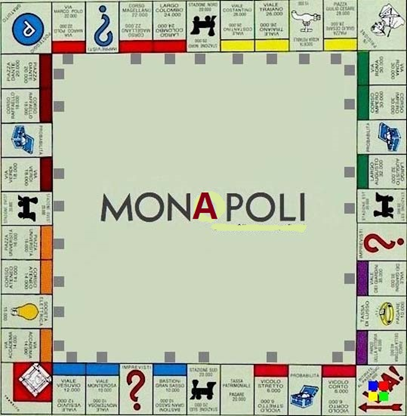 